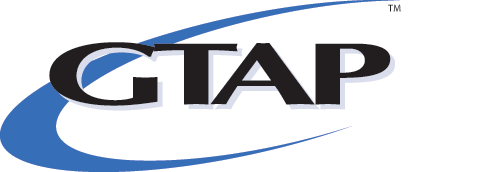 GTAP Consortium Agency Report<< Agency Name >>GTAP Advisory Board Representatives, your annual agency report of GTAP usage at your organization should contain, but not be limited to the types of items listed below. Please include details for activities undertaken since the previous year’s advisory board meeting in June. When your report is complete, please email it to Ginger Batta (gbatta@purdue.edu).GTAP Model and Data Base UsageThis section should include a brief summary of how and for what your organization has used the GTAP Model(s) and/or Data Base(s), as well as how this usage has furthered your organization’s mission and purpose.PublicationsThis section should include a list of your organization’s publications (of any type) that utilized the GTAP Model(s) and/or Data Base(s).PresentationsThis section should include a list of your organization’s presentations (of any type) that utilized the GTAP Model(s) and/or Data Base(s).Special ReportsThis section should include a list of any special reports prepared at your organization that utilized the GTAP Model(s) and/or Data Base(s).ProjectsThis section should include a list and summary of all projects undertaken at your organization that utilized the GTAP Model(s) and/or Data Base(s).Other ActivitiesThis section should include any additional GTAP-related activities at your organization that do not fit into the above categories.